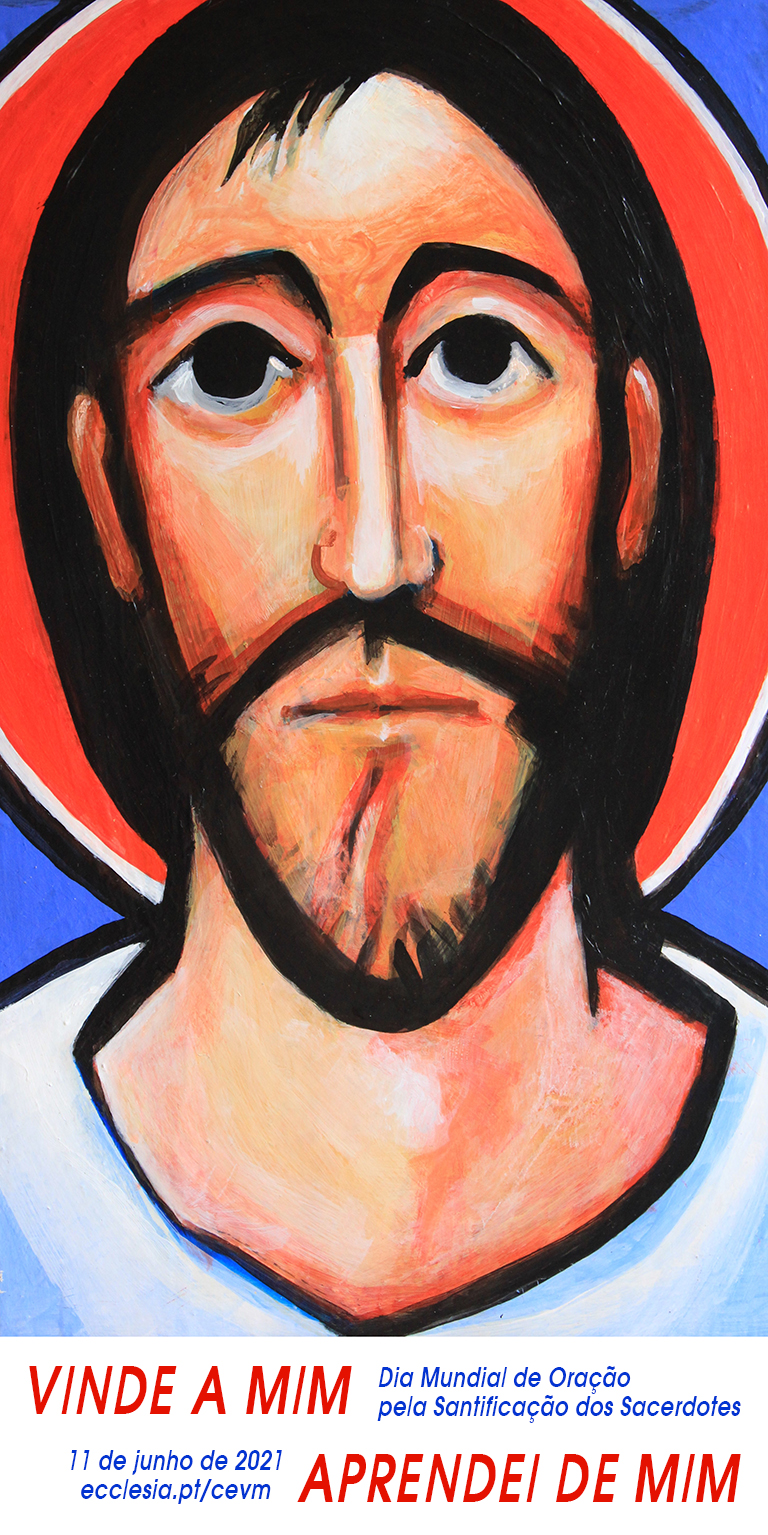 Oração pelos SacerdotesNós te pedimos, Senhor Jesus, pelos nossos sacerdotes, para que sejam fiéis ao dom da vocação e ministério que receberam e vivam apaixonados por Ti e pelo Povo de Deus que lhes confiaste!Senhor Jesus, faz com que os sacerdotes sejam santos, humildes e pobres de coração, castos e obedientes à vontade do Pai! Que sejam «bons pastores» e «bons samaritanos», testemunhos vivos do amor do Teu Coração!Senhor Jesus, que os nossos sacerdotes conduzam o Povo de Deus com sabedoria e misericórdia, vivam apaixonados pela Palavra e pela Eucaristia, tenham gosto em celebrar os sacramentos, sejam contemplativos e homens de profunda oração, que não lhes falte o amor e dedicação aos pobres, aos doentes, aos marginalizados, aos que sofrem e às famílias em provação.Faz, Senhor Jesus, com que os nossos sacerdotes saibam partilhar com os jovens a alegria da sua vida sacerdotal. Ampara os sacerdotes mais idosos e os mais doentes, os que se sentem mais tentados ou desanimados. Protege-os nas suas dificuldades, fortalece-os nas suas fragilidades. Sê, Senhor Jesus, amparo e refúgio dos sacerdotes, para que, animados pelo sopro do Espírito, tenham o coração aquecido e enobrecido pelo fogo do Teu amor.Ámen!